Дерево 12 группы.У каждого человека есть своя родня, свои близкие. Ира,  придя в группу, рассказала, что у неё кроме мамы и папы есть бабушки, дедушки, брат и двоюродные родственники.  Яна сказала: «Ведь это целое дерево получается» После беседы с детьми, я предложила ребятам сделать дерево группы, ребята подхватили мою идею. Работа закипела: Кирилл и Тимофей рисовали дерево, а каждый из ребят нашей группы рисовал себя с помощью краски на бумаге  и приклеивал на крону дерева. Все ребята старались, чтобы работа получилась аккуратная и красивая. 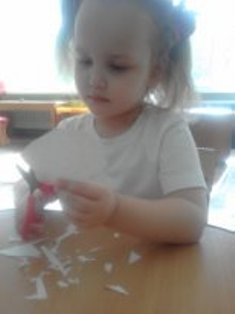 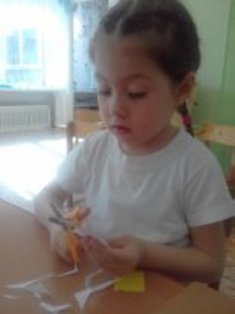 Вот такое ветвистое дерево группы у нас получилось.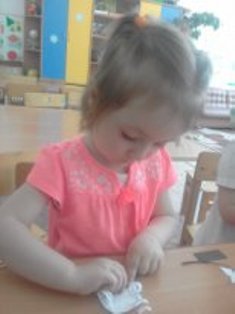 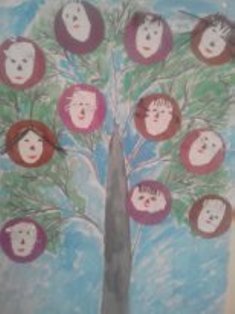 Подготовила воспитатель: Минина А.А.